2023年部门预算目   录第一部分  部门概况 一、主要职能二、机构设置三、部门预算部门构成第二部分  部门预算表一、收支总表二、收入总表三、支出总表四、财政拨款收支总表五、一般公共预算支出表六、一般公共预算基本支出表七、一般公共预算“三公”经费支出表八、政府性基金预算支出表第三部分  部门预算情况说明第四部分  名词解释第一部分　部门概况一、主要职能（一）宣传贯彻省委、省政府、市委、市政府和县委、县政府有关农牧区供销合作社发展、改革的方针政策。（二）负责拟定全县供销合作社发展规划；负责全县供销合作社成员社的监督管理、服务协调、教育培训等工作。（三）根据上级工作安排，对重要农牧业生产资料、农副产品经营进行组织、协调和管理；承担政府委托的公益性服务。（四）维护全县供销合作社合法权益。（五）协调同有关部门的关系，指导成员社的业务活动，开展农村合作金融服务工作，开展电子商务等农牧民现代流通服务网络工作，推进基层社、综合服务社建设，领办创办农民专业合作社，更好履行为农服务职责。（六）管理本级社有资产营运，确保社有企业为农服务方向，履行社有资产监管职责，落实社有资产保值增值和安全责任。（七）完成县委、县政府交办的其他任务。（八）职能转变。创新供销合作社联合社治理机制，增强服务“三农”的综合实力。构建联合社主导的行业指导体系，构建社有企业支撑的经营服务体系，理顺联合社与社有企业的关系，创新联合社治理机构。二、机构设置湟源县供销合作社联合社设2个内设机构：综合室、供销业务室。三、部门预算部门构成纳入湟源县供销合作社联合社2023年部门预算编制范围的二级预算单位包括：第二部分  部门预算表（注：此表为空表）第三部分  部门预算情况说明一、关于湟源县供销合作社联合社2023年部门收支预算情况的总体说明按照综合预算的原则，湟源县供销合作社联合社所有收入和支出均纳入部门预算管理。收入包括：一般公共预算拨款收入178.94万元，上年结转390.17万元；支出包括：一般公共服务支出117.59万元，社会保障和就业支出34.83万元，卫生健康支出15.00万元，农林水支出20.17万元，商业服务业等支出370.00万元，住房保障支出11.52万元。湟源县供销合作社联合社2023年收支总预算569.11万元。二、关于湟源县供销合作社联合社2023年部门收入预算情况说明湟源县供销合作社联合社2023年收入预算569.11万元，其中：上年结转390.17万元，占68.56%；一般公共预算拨款收入178.94万元，占31.44%。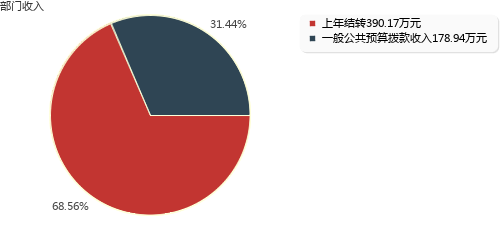 三、关于湟源县供销合作社联合社2023年部门支出预算情况说明湟源县供销合作社联合社2023年支出预算569.11万元，其中：基本支出165.94万元，占29.16%；项目支出403.17万元，占70.84%。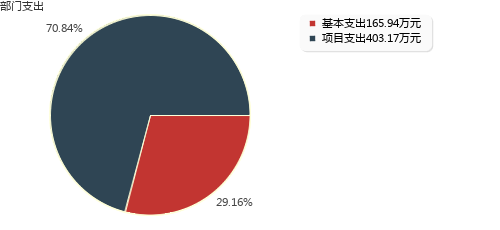 四、关于湟源县供销合作社联合社2023年财政拨款收支预算情况的总体说明湟源县供销合作社联合社2023年财政拨款收支总预算569.11万元，比上年减少147.50万元，主要是供销改革发展项目减少。收入包括：一般公共预算拨款收入178.94万元，上年结转390.17万元；政府性基金预算拨款收入0.00万元，上年结转0.00万元。支出包括： 一般公共服务支出117.59万元， 社会保障和就业支出34.83万元， 卫生健康支出15.00万元， 农林水支出20.17万元， 商业服务业等支出370.00万元， 住房保障支出11.52万元。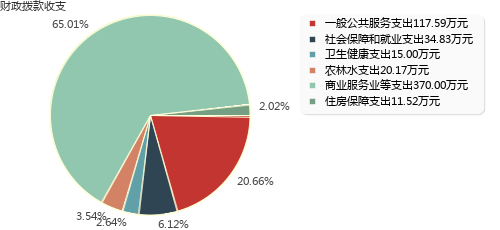 五、关于湟源县供销合作社联合社2023年一般公共预算当年拨款情况说明（一）一般公共预算当年拨款规模变化情况。湟源县供销合作社联合社2023年一般公共预算当年拨款178.94万元,比上年增加57.50万元，主要是基数增加。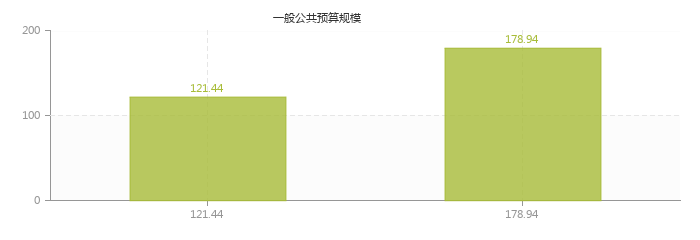 （二）一般公共预算当年拨款结构情况。一般公共服务支出117.59万元，占65.71%；社会保障和就业支出34.83万元，占19.46%；卫生健康支出15.00万元，占8.38%；住房保障支出11.52万元，占6.44%。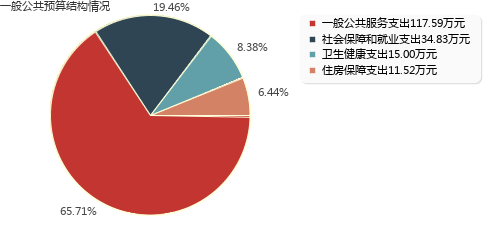 （三）一般公共预算当年拨款具体使用情况。1、一般公共服务支出（类）商贸事务（款）其他商贸事务支出（项）2023年预算数为117.59万元，比上年增加40.91万元，增长53.35%。主要是人员增加，专项经费较上年增长。2、社会保障和就业支出（类）行政事业单位养老支出（款）机关事业单位基本养老保险缴费支出（项）2023年预算数为12.34万元，比上年增加5.20万元，增长72.83%。主要是缴费基数增加。3、社会保障和就业支出（类）行政事业单位养老支出（款）机关事业单位职业年金缴费支出（项）2023年预算数为6.17万元，比上年增加2.60万元，增长72.83%。主要是缴费基数增加。4、社会保障和就业支出（类）行政事业单位养老支出（款）其他行政事业单位养老支出（项）2023年预算数为15.68万元，比上年增加0.77万元，增长5.16%。主要是缴费基数增加。5、社会保障和就业支出（类）其他社会保障和就业支出（款）其他社会保障和就业支出（项）2023年预算数为0.65万元，比上年增加0.16万元，增长32.65%。主要是缴费基数增加。6、卫生健康支出（类）行政事业单位医疗（款）事业单位医疗（项）2023年预算数为9.27万元，比上年增加1.39万元，增长17.64%。主要是缴费基数增加。7、卫生健康支出（类）行政事业单位医疗（款）公务员医疗补助（项）2023年预算数为5.73万元，比上年增加1.42万元，增长32.95%。主要是缴费基数增加。8、住房保障支出（类）住房改革支出（款）住房公积金（项）2023年预算数为11.52万元，比上年增加5.05万元，增长78.05%。主要是缴费基数增加。六、关于湟源县供销合作社联合社2023年一般公共预算基本支出情况说明湟源县供销合作社联合社2023年一般公共预算基本支出165.94万元，其中：人员经费160.49万元，主要包括：基本工资29.29万元、津贴补贴28.16万元、绩效工资41.68万元、机关事业单位基本养老保险缴费12.34万元、职业年金缴费6.17万元、职工基本医疗保险缴费4.66万元、公务员医疗补助缴费5.73万元、其他社会保障缴费0.65万元、住房公积金11.52万元、退休费14.00万元、生活补助1.69万元、医疗费补助4.61万元；公用经费5.45万元，主要包括：办公费0.56万元、水费0.14万元、电费0.14万元、邮电费0.42万元、取暖费0.70万元、差旅费0.42万元、公务接待费0.14万元、工会经费1.43万元、公务用车运行维护费0.90万元、其他商品和服务支出0.60万元。七、关于湟源县供销合作社联合社2023年一般公共预算“三公”经费预算情况说明湟源县供销合作社联合社2023年一般公共预算“三公”经费预算数为1.04万元，比上年增加0.04万元，其中：因公出国（境）费0.00万元，增加0.00万元；公务用车购置及运行费0.90万元，增加0.00万元；公务接待费0.14万元，增加0.04万元。2023年“三公”经费预算比上年增加主要是本年人员增加，公务接待预算增加。八、关于湟源县供销合作社联合社2023年政府性基金预算支出情况的说明湟源县供销合作社联合社2023年没有使用政府性基金预算拨款安排的支出。九、其他重要事项的情况说明（一）机关运行经费安排情况。2023年湟源县供销合作社联合社机关运行经费财政拨款预算5.45万元，比上年预算增加1.19万元，增长27.93%。主要是人员增加，公用经费较上年增长。（二）政府采购安排情况。2023年湟源县供销合作社联合社各单位政府采购预算总额0万元，其中：政府采购货物预算0万元、政府采购工程预算0万元、政府采购服务预算0万元。（三）国有资产占有使用情况。截至2023年2月底，湟源县供销合作社联合社所属各预算单位共有车辆1辆，其中，省级领导干部用车0辆、厅级领导干部用车0辆、一般公务用车1辆、一般执法执勤用车0辆、特种专业技术用车0辆、其他用车0辆。单价50万元以上通用设备0台（套），单价100万元以上专用设备0台（套）。（四）绩效目标设置情况。2023年湟源县供销合作社联合社预算均实行绩效目标管理，涉及项目3个，预算金额13.00万元。第四部分  名词解释一、收入类（一）财政拨款收入：指本级财政当年拨付的资金，包括一般公共预算拨款收入和政府性基金预算拨款收入。其中：一般公共预算拨款收入包括财政部门经费拨款、专项收入、行政事业性收费收入、罚没收入、国有资源（资产）有偿使用收入和其他收入。（二）上年结转和结余：指以前年度支出预算因客观条件变化未执行完毕、结转到本年度按有关规定继续使用的资金，既包括财政拨款结转和结余，也包括事业收入、经营收入、其他收入的结转和结余。二、支出类（一）基本支出：指为保障机构正常运转、完成日常工作任务而发生的人员支出和公用支出。（二）项目支出：指在基本支出之外为完成特定行政任务和事业发展目标所发生的支出。（三）一般公共预算“三公”经费支出：指一般公共预算安排的因公出国（境）费、公务用车购置及运行费和公务接待费支出。其中，因公出国（境）费是指部门工作人员因公务出国（境）的往返机票费、住宿费、伙食费、培训费等支出；公务用车购置及运行费是指部门购置公务用车支出及公务用车使用过程中发生的租用费、燃料费、过路过桥费、保险费等支出；公务接待费支出是指部门按规定开支的各类公务接待（含外宾接待）支出。（四）机关运行经费：为保障行政部门（含参照公务员法管理的事业部门）运行用于购买货物和服务的各项资金，包括办公及印刷费、邮电费、差旅费、会议费、福利费、日常维修费、专用材料及一般设备购置费、办公用房水电费、办公用房取暖费、办公用房物业管理费、公务用车运行维护费以及其他费用。三、支出科目类（一）社会保障和就业支出（类）行政事业单位养老支出（款）机关事业单位基本养老保险缴费支出（项）：反映机关事业单位实施养老保险制度由单位缴纳的基本养老保险费支出。（二）社会保障和就业支出（类）行政事业单位养老支出（款）机关事业单位职业年金缴费支出（项）：反映机关事业单位实施养老保险制度由单位实际缴纳的职业年金支出。（三）一般公共服务支出（类）商贸事务（款）其他商贸事务支出（项）：反映除上述项目以外其他用于商贸事务方面的支出。（四）卫生健康支出（类）行政事业单位医疗（款）事业单位医疗（项）：反映财政部门安排的事业单位基本医疗保险缴费经费，未参加医疗保险的事业单位的公费医疗经费，按国家规定享受离休人员待遇的医疗经费。（五）卫生健康支出（类）行政事业单位医疗（款）公务员医疗补助（项）：反映财政部门安排的公务员医疗补助经费。（六）社会保障和就业支出（类）行政事业单位养老支出（款）其他行政事业单位养老支出（项）：反映除上述项目以外其他用于行政事业单位养老方面的支出。（七）住房保障支出（类）住房改革支出（款）住房公积金（项）：反映行政事业单位按人力资源和社会保障部、财政部规定的基本工资和津贴补贴以及规定比例为职工缴纳的住房公积金。（八）社会保障和就业支出（类）其他社会保障和就业支出（款）其他社会保障和就业支出（项）：反映除上述项目以外其他用于社会保障和就业方面的支出。四、部门专业类名词无湟源县供销合作社联合社序号部门名称1无部门公开表1部门公开表1部门公开表1部门公开表1收支总表收支总表收支总表收支总表单位：万元单位：万元单位：万元单位：万元收     入收     入支     出支     出项     目预算数项目（按功能分类）预算数一、一般公共预算拨款收入178.94一、一般公共服务支出117.59二、政府性基金预算拨款收入二、外交支出三、国有资本经营预算拨款收入三、国防支出四、财政专户管理资金收入四、公共安全支出五、事业收入五、教育支出六、上级补助收入六、科学技术支出七、附属单位上缴收入七、文化旅游体育与传媒支出八、事业单位经营收入八、社会保障和就业支出34.83九、其他收入九、社会保险基金支出十、卫生健康支出15.00十一、节能环保支出十二、城乡社区支出十三、农林水支出20.17十四、交通运输支出十五、资源勘探工业信息等支出十六、商业服务业等支出370.00十七、金融支出十八、援助其他地区支出十九、自然资源海洋气象等支出二十、住房保障支出11.52二十一、粮油物资储备支出二十二、国有资本经营预算支出二十三、灾害防治及应急管理支出二十四、预备费二十五、其他支出二十六、转移性支出二十七、债务还本支出二十八、债务付息支出二十九、债务发行费用支出三十、抗疫特别国债安排的支出三十一、往来性支出本年收入合计178.94本年支出合计569.11上年结转390.17结转下年收入总计569.11支出总计569.11部门公开表2部门公开表2部门公开表2部门公开表2部门公开表2部门公开表2部门公开表2部门公开表2部门公开表2部门公开表2部门公开表2部门公开表2收入总表收入总表收入总表收入总表收入总表收入总表收入总表收入总表收入总表收入总表收入总表收入总表单位：万元单位：万元单位：万元单位：万元单位：万元单位：万元单位：万元单位：万元单位：万元单位：万元单位：万元单位：万元预算部门合计上年结转一般公共预算拨款收入政府性基金预算拨款收入国有资本经营预算拨款收入财政专户管理资金收入事业收入上级补助收入附属部门上缴收入事业部门经营收入其他收入569.11390.17178.94湟源县发展和改革局569.11390.17178.94湟源县供销合作社联合社569.11390.17178.94部门公开表3部门公开表3部门公开表3部门公开表3部门公开表3部门公开表3部门公开表3部门公开表3支出总表支出总表支出总表支出总表支出总表支出总表支出总表支出总表单位：万元单位：万元单位：万元单位：万元单位：万元单位：万元单位：万元单位：万元科目编码科目名称合计基本支出项目支出事业部门经营支出上缴上级支出对附属部门补助支出合计合计569.11165.94403.17201一般公共服务支出117.59104.5913.0020113商贸事务117.59104.5913.002011399其他商贸事务支出117.59104.5913.00208社会保障和就业支出34.8334.8320805行政事业单位养老支出34.1934.192080505机关事业单位基本养老保险缴费支出12.3412.342080506机关事业单位职业年金缴费支出6.176.172080599其他行政事业单位养老支出15.6815.6820899其他社会保障和就业支出0.650.652089999其他社会保障和就业支出0.650.65210卫生健康支出15.0015.0021011行政事业单位医疗15.0015.002101102事业单位医疗9.279.272101103公务员医疗补助5.735.73213农林水支出20.1720.1721301农业农村20.1720.172130199其他农业农村支出20.1720.17216商业服务业等支出370.00370.0021602商业流通事务370.00370.002160299其他商业流通事务支出370.00370.00221住房保障支出11.5211.5222102住房改革支出11.5211.522210201住房公积金11.5211.52部门公开表4部门公开表4部门公开表4部门公开表4部门公开表4部门公开表4财政拨款收支总表财政拨款收支总表财政拨款收支总表财政拨款收支总表财政拨款收支总表财政拨款收支总表单位：万元单位：万元单位：万元单位：万元单位：万元单位：万元收      入收      入支       出支       出支       出支       出项    目预算数项  目合计一般公共预算政府性基金预算一、本年收入178.94一、本年支出569.11569.11（一）一般公共预算拨款收入178.94（一）一般公共服务支出117.59117.59（二）政府性基金预算拨款收入（二）外交支出（三）国防支出（四）公共安全支出（五）教育支出（六）科学技术支出（七）文化旅游体育与传媒支出（八）社会保障和就业支出34.8334.83（九）社会保险基金支出（十）卫生健康支出15.0015.00（十一）节能环保支出（十二）城乡社区支出（十三）农林水支出20.1720.17（十四）交通运输支出（十五）资源勘探工业信息等支出（十六）商业服务业等支出370.00370.00（十七）金融支出（十八）援助其他地区支出（十九）自然资源海洋气象等支出（二十）住房保障支出11.5211.52（二十一）粮油物资储备支出（二十二）国有资本经营预算支出（二十三）灾害防治及应急管理支出（二十四）预备费（二十五）其他支出（二十六）转移性支出（二十七）债务还本支出（二十八）债务付息支出（二十九）债务发行费用支出（三十）抗疫特别国债安排的支出（三十一）往来性支出二、上年结转390.17二、结转下年（一）一般公共预算拨款390.17（二）政府性基金预算拨款收入总计569.11支出总计569.11569.11部门公开表5部门公开表5部门公开表5部门公开表5部门公开表5部门公开表5部门公开表5一般公共预算支出表一般公共预算支出表一般公共预算支出表一般公共预算支出表一般公共预算支出表一般公共预算支出表一般公共预算支出表单位：万元单位：万元单位：万元单位：万元单位：万元单位：万元单位：万元支出功能分类科目支出功能分类科目支出功能分类科目支出功能分类科目2023年预算数2023年预算数2023年预算数科目编码科目编码科目编码科目名称合计基本支出项目支出类款项科目名称合计基本支出项目支出合计合计合计合计178.94165.9413.00201一般公共服务支出　117.59104.5913.0013商贸事务　117.59104.5913.0099其他商贸事务支出　117.59104.5913.00208社会保障和就业支出　34.8334.8305行政事业单位养老支出　34.1934.1905机关事业单位基本养老保险缴费支出　12.3412.3406机关事业单位职业年金缴费支出　6.176.1799其他行政事业单位养老支出　15.6815.6899其他社会保障和就业支出　0.650.6599其他社会保障和就业支出　0.650.65210卫生健康支出　15.0015.0011行政事业单位医疗　15.0015.0002事业单位医疗　9.279.2703公务员医疗补助　5.735.73221住房保障支出　11.5211.5202住房改革支出　11.5211.5201住房公积金　11.5211.52部门公开表6部门公开表6部门公开表6部门公开表6部门公开表6部门公开表6一般公共预算基本支出表一般公共预算基本支出表一般公共预算基本支出表一般公共预算基本支出表一般公共预算基本支出表一般公共预算基本支出表单位：万元单位：万元单位：万元单位：万元单位：万元单位：万元支出经济分类科目支出经济分类科目支出经济分类科目2023年基本支出2023年基本支出2023年基本支出科目编码科目编码科目名称合计人员经费公用经费类款科目名称合计人员经费公用经费合计合计合计165.94160.495.45301　工资福利支出140.19140.1901基本工资29.2929.2902津贴补贴28.1628.1607绩效工资41.6841.6808机关事业单位基本养老保险缴费12.3412.3409职业年金缴费6.176.1710职工基本医疗保险缴费4.664.6611公务员医疗补助缴费5.735.7312其他社会保障缴费0.650.6513住房公积金11.5211.52302　商品和服务支出5.455.4501办公费0.560.5605水费0.140.1406电费0.140.1407邮电费0.420.4208取暖费0.700.7011差旅费0.420.4217公务接待费0.140.1428工会经费1.431.4331公务用车运行维护费0.900.9099其他商品和服务支出0.600.60303　对个人和家庭的补助20.2920.2902退休费14.0014.0005生活补助1.691.6907医疗费补助4.614.61部门公开表7部门公开表7部门公开表7部门公开表7部门公开表7部门公开表7部门公开表7部门公开表7部门公开表7部门公开表7部门公开表7部门公开表7一般公共预算“三公”经费支出表一般公共预算“三公”经费支出表一般公共预算“三公”经费支出表一般公共预算“三公”经费支出表一般公共预算“三公”经费支出表一般公共预算“三公”经费支出表一般公共预算“三公”经费支出表一般公共预算“三公”经费支出表一般公共预算“三公”经费支出表一般公共预算“三公”经费支出表一般公共预算“三公”经费支出表一般公共预算“三公”经费支出表单位：万元单位：万元单位：万元单位：万元单位：万元单位：万元单位：万元单位：万元单位：万元单位：万元单位：万元单位：万元上年预算数上年预算数上年预算数上年预算数上年预算数上年预算数2023年预算数2023年预算数2023年预算数2023年预算数2023年预算数2023年预算数合计因公出国(境)费用公务用车购置及运行费公务用车购置及运行费公务用车购置及运行费公务接待费合计因公出国(境)费用公务用车购置及运行费公务用车购置及运行费公务用车购置及运行费公务接待费合计因公出国(境)费用合计公务用车购置费公务用车运行费公务接待费合计因公出国(境)费用合计公务用车购置费公务用车运行费公务接待费1.000.900.900.101.040.900.900.14部门公开表8部门公开表8部门公开表8部门公开表8部门公开表8部门公开表8部门公开表8政府性基金预算支出表政府性基金预算支出表政府性基金预算支出表政府性基金预算支出表政府性基金预算支出表政府性基金预算支出表政府性基金预算支出表单位：万元单位：万元单位：万元单位：万元单位：万元单位：万元单位：万元支出功能分类科目支出功能分类科目支出功能分类科目支出功能分类科目2023年预算数2023年预算数2023年预算数科目编码科目编码科目编码科目名称合计基本支出项目支出类款项科目名称合计基本支出项目支出合 计合 计合 计合 计 部门预算项目支出绩效目标公开表 部门预算项目支出绩效目标公开表 部门预算项目支出绩效目标公开表 部门预算项目支出绩效目标公开表 部门预算项目支出绩效目标公开表 部门预算项目支出绩效目标公开表 部门预算项目支出绩效目标公开表 部门预算项目支出绩效目标公开表 部门预算项目支出绩效目标公开表预算年度：2023预算年度：2023预算年度：2023金额单位：万元金额单位：万元项目名称批复数绩效目标绩效指标绩效指标绩效指标绩效指标性质绩效指标值绩效度量单位项目名称批复数绩效目标一级指标二级指标三级指标绩效指标性质绩效指标值绩效度量单位供销社电费经费4.002022年电费产出指标数量指标电费经费项目≥90元/月供销社电费经费4.002022年电费效益指标经济效益指标单位运行成效≥90元/月供销社电费经费4.002022年电费满意度指标服务对象满意度指标单位满意度≥90%供销社工作经费6.00主要用于供销社改革发展项目开展中的取暖费，车辆经费，人员经费，基层供销社资产管理，发展农民专业合作社，促进三农服务。产出指标数量指标服务三农人数≥2567人数供销社工作经费6.00主要用于供销社改革发展项目开展中的取暖费，车辆经费，人员经费，基层供销社资产管理，发展农民专业合作社，促进三农服务。效益指标社会效益指标促进农民发展专业合作社≥30人数供销社工作经费6.00主要用于供销社改革发展项目开展中的取暖费，车辆经费，人员经费，基层供销社资产管理，发展农民专业合作社，促进三农服务。满意度指标服务对象满意度指标增加农民收入，提高农民生活质量≥100%换届经费3.00通过选举产生理事，监事，更好推动了供销事业发展产出指标数量指标人数49≥49人/户换届经费3.00通过选举产生理事，监事，更好推动了供销事业发展效益指标社会效益指标产生了监事会理事会常任理事≥11人/户换届经费3.00通过选举产生理事，监事，更好推动了供销事业发展满意度指标服务对象满意度指标选举圆满成功≥90%